Проект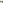 по патриотическому воспитанию «Белоствольная берёзка –символ Родины моей!»для детей 3 – 4 летПояснительная записка.С чего начинается Родина? С речки, с песчаного берега, с неприметного бугорка на полянке, с семьи, с маленького дворика, где мы живем, а может она начинается с той березки, которая растет на территории нашего детского сада, во дворе нашего дома? Березка… Нет милее и роднее дерева для русского народа. Белоствольная красавица во все времена являлась гордостью и символом нашей страны. Именно с этого дерева начинается Родина для малыша.Белая берёзка – символ красоты русской природы, символ России, она прекрасно в любое время года. С давних времен о ней слагали песни, водили вокруг нее хороводы, сочиняли пословицы, загадки, стихи и сказки. Многие художники изображали берёзку на своих полотнах, а композиторы посвятили березке свои лучшие песни.Паспорт проекта.Тип проекта: познавательныйПродолжительность проекта: краткосрочный (октябрь)Участники проекта: дети 2 младшей  группы, воспитатель группы, родители группы.Предмет исследования: Берёза, как символ России.Проблема исследования:Дети младшей группы ещё только открывают красоту этого мира для себя… Поэтому, нужно помочь им увидеть неповторимость, уникальность родной природы, научить любить ее, уважать, вызвать желание заботиться о ней.Красавицей русских лесов называют люди березку. Это одно из наиболее почитаемых у славян деревьев, символ и гордость русского народа. Это «счастливое» дерево оберегает от зла, приносит удачу и благополучие в семьи. В старину берёзу называли «дерево четырех дел». Первое дело – мир освещать, второе – крик утешать, третье – больных исцелять, четвертое – чистоту соблюдать. Проблема исследования:Дети младшей группы ещё только открывают красоту этого мира для себя… Поэтому, необходимо помочь им увидеть неповторимость, уникальность родной природы, научить любить ее, уважать, вызвать желание заботиться о ней.Красавицей русских лесов называют люди березку. Это одно из наиболее почитаемых у славян деревьев, символ и гордость русского народа. Это «счастливое» дерево оберегает от зла, приносит удачу и благополучие в семьи. В старину берёзу называли «дерево четырех дел». Первое дело – мир освещать, второе – крик утешать, третье – больных исцелять, четвертое – чистоту соблюдать. Актуальность исследования:Для русского человека нет дерева роднее и милее. Березка вызывает в нас чувства, созвучные щедрой и отзывчивой русской душе! Нет дерева в России, которому так повезло бы в фольклоре, литературе, живописи, музыке. Берёза приносит людям радость и свет!Цель проекта:Познакомить дошкольников  с берёзой, как символ России.Задачи проекта:Образовательная:Формировать знания о русской берёзе.Речевая:Обогащать и активизировать словарь.Воспитательная:Воспитывать любовь и уважение к Родине.Формировать детско — родительские отношения, опытом совместной творческой деятельности.Ожидаемые результаты реализации проекта:-создание необходимых условий в группе  по формированию у дошкольников целостного представления о берёзе, как о почитаемом дереве на Руси.-развитие у детей любознательности, творческих способностей, познавательной активности, речевых навыков.-активное участие родителей в реализации проекта.Продукт проекта:Выставка детско — родительских работ «Белоствольная берёзка –символ Родины моей».Лэпбук«Белоствольная берёзка – символ Родины моей!»Презентация проекта: Лэпбук «Белоствольная берёзка –символ Родины моей!»Просмотр презентации проекта «Белоствольная берёзка –символ Родины моей!»План реализации проекта во 2 младшей группе«Белоствольная берёзка –символ Родины моей!»Подготовительный этап проекта. Сроки: октябрьИсследовательский (основной) этап проекта.Сроки: октябрьПерспективно-тематическое планирование патриотического проекта Заключительный этап проекта. Сроки: октябрьКартотекаНастольно — печатные игрыЛото «Растения»Цель: закреплять знания о различных растениях.Ход игры: Игра проводится по принципу лото. Ведущий сообщает правила игры, предлагает каждому игроку взять по одной карточке. Картинку нужно заполнить 8 фишками с изображением растений. Ведущий показывает фишку, игрок должен сказать его фишка или нет. Когда картинка собрана игрок считается победителем, второй собравший картинку победителем на 2 месте и т.д. Можно усложнить игру, дать игрокам по 2 картинки лото и заполнить карточками.Игра «Собери картинку»Цель: научить составлять целое из частей.Ход игры: Ребенку предлагают сложить картинку. После выполнения задания называть птицу и животное, которые получились.Игра «Чья тень?»Цель: учить находить растения по силуэту.Ход игры: Ребёнку предлагают найти цветную картинку похожую на чёрно – белый силуэт.Дидактические игрыИгра «Как тебя зовут, деревце?»Цель: Формирование знания детей о деревьях.Ход игры: К карточкам с изображением деревьев подобрать карточки с листочком и семенами этого дерева.Игра «Четвёртый лишний»Цель: развивать умение классифицировать предметы по существенному признаку, обобщать.Ход игры: Набор карточек, на каждой карточке изображены 4 предмета, 3 предмета связаны общим признаком, а 4 лишний. Три из предложенных картинки относятся к одной группе предметов, четвертый - к другой группе. Дети называют лишнюю картинку, объясняя свой выбор.Словесные игрыИгра «Чей листочек?»Воспитатель показывает картинку детям с изображением листочка, дети называют дерево.СтихиИ. Михайлова"Осень длинной, тонкой кистью…»Осень длинной тонкой кистьюПерекрашивает листья.Красный, желтый, золотой,Как хорош ты, лист цветной!А ветер щеки толстые надул, надул, надулИ на деревья мокрые Подул, подул, подул!Красный, желтый, золотой,Облетел весь лист цветной.Как обидно, как обидно:Листьев нет - лишь ветки видно.Александр Прокофьев«Люблю берёзку русскую»Люблю берёзку русскую,То светлую, то грустную,В белёном сарафанчике,С платочками в карманчиках.С красивыми застёжками.С зелёными серёжками.Люблю её нарядную,Родную, ненаглядную,То ясную, кипучую,То грустную, плакучую.Люблю берёзку русскую,Она всегда с подружкамиВесною хороводится,Целуется, как водится,Идёт, где не горожено,Поёт, где не положено,Под ветром долу клонитсяИ гнётся, но не ломится! Анна Кулагина«Белая берёза косы распустила…»Белая берёза косы распустила,Белая берёза ветки опустила.Желтые листочки косы украшают,И на землю тихо, тихо опадают.А.А.ФетПечальная березаУ моего окна,И прихотью морозаРазубрана она.Как гроздья винограда,Ветвей концы висят, —И радостен для взглядаВесь траурный наряд.Люблю игру денницыЯ замечать на ней,И жаль мне, если птицыСтряхнут красу ветвей.С.ЕсенинБелая берёзаПод моим окномПринакрылась снегом,Точно серебром.На пушистых веткахСнежною каймойРаспустились кистиБелой бахромой.И стоит березаВ сонной тишине,И горят снежинкиВ золотом огне.А заря, ленивоОбходя кругом,обсыпает веткиНовым серебром.Загадки Стоит Алёнка:Платок зелёный,Тонкий стан,и белый сарафан.(Береза)В белом сарафанеСтала на поляне.К ней слетелись птицы,Сели на косицы.(Берёза)Зелёна, а не луг,Бела, а не снег,Кудрява, а без волос.(Берёза)Стройная красавица стоит на поляне,В зелёной кофточке, в белом сарафане.(Берёза)Не заботясь о погоде,В сарафане белом ходит,А в один из тёплых днейМай серёжки дарит ей.(Берёза)Клейкие почки,Зеленые листочки.С белой коройСтоит под горой.(Берёза)Осенью листья, как слёзы,На землю роняют ...(Берёзы)Белоствольные красавицыДружно встали у дорожки,Книзу веточки спускаются,А на веточках сережки.(Берёза)Эта модница леснаяЧасто свой наряд меняет:В шубке белой зимой,Вся в серёжках весной,Сарафан зелёный летом,В день осенний в плащ одета.Если ветер налетит,Золотистый плащ шуршит.(Берёза)Стоят столбы белы,На них шапки зелены.(Берёза)На лесной опушке стоят подружки.Платьица белёны, шапочки зелёны.(Берёзы)Пословицы и поговоркиБерёзового сока на грош, а лесу на рубль изведёшь.Бела берёста – да дёготь чёрен.Берёзой обогреешься, а не оденешься.Где дубняк, так и берёзняк.Берёза не угроза – где стоит, там и шумит.Ельник, берёзник — чем не дрова? Горячему охотнику и берёзовый пень зайцем.Для врага и берёза – угроза.И берёза наряжается.Каковы берёзки, таковы и отростки.Скрипучая старая берёза дольше иных молодых деревьев простоит.Яблоко к подножию берёзы не падает.ЧистоговоркиСУ – СУ – СУ - погуляем мы в лесу;АТЬ – АТЬ – АТЬ – в лесу легко дышать;АТЬ – АТЬ – АТЬ - лес нам надо охранять;ОЩА-ОЩА-ОЩА - берёзовая роща;ОЗЫ – ОЗЫ – ОЗЫ – много веток у берёзы;ОЛ-ОЛ-ОЛ - у берёзы белый ствол;СИНА – СИНА – СИНА - вот дрожит осина;НА - НА – НА высокая сосна;СНА-СНА-СНА- пахучая сосна;НЫ – НЫ – НЫ – шишки у сосны;БЫ – БЫ – БЫ – коренастые дубы;ХА – ХА – ХА - тонкая ольха;РЕНЬ – РЕНЬ – РЕНЬ – ароматная сирень;УСТ – УСТ – УСТ – боярышника куст;ИН – ИН – ИН – маленький жасмин;ИНА – ИНА- ИНА – тонкая рябина;ТВА – ТВА – ТВА - мягкая листва;АТЬ – АТЬ – АТЬ - будем листья собирать;АЗУ – АЗУ – АЗУ - лист поставим в вазу;АНА – АНА – АНА – листики каштана;ШУ – ШУ – ШУ - листик с клена засушу;ВЫ – ВЫ – ВЫ - все деревья без листвы;РА – РА – РА – на стволе кора;ОРНИ – ОРНИ – ОРНИ – у деревьев корни.Дыхательная гимнастика «Дерево на ветру»Цель: формирование дыхательного аппарата.ИП: сидя на полу, скрестив ноги (варианты: сидя на коленях или на пятках, ноги вместе). Спина прямая. Поднимать руки вверх над головой с вдохом и опускать вниз, на пол перед собой с выдохом, немного сгибаясь при этом в туловище, будто гнется дерево.«Листопад»Цель: развитие плавного, длительного вдоха и выдоха.Вырезать из цветной бумаги различные осенние листья и объяснить ребенку, что такое листопад. Предложить ребенку подуть на листья, так, чтобы они полетели. Попутно можно рассказать, какие листочки с какого дерева упали.«В лесу»Цель: формировать правильное речевое дыхание.Представьте, что вы заблудились в густом лесу. Сделав вдох, на выдохе произнесите "ау". Меняйте интонацию и громкость и поворачивайтесь то влево, то вправо. Повторите с ребенком пять-шесть раз.Пальчиковая гимнастика«У красы-березки»У красы-березкиПлатье серебрится.У красы-березкиЗеленые косицы.Со двора к березкеВыскочили козы.Стали грызть березку,А березка в слезы.«Деревья»Всем в лесу на удивление (растирают ручки)Разные растут деревья: (открывают ладони и растопыривают пальцы)Вот уперлась в небесаВся смолистая сосна (соединяют локти вместе - ствол, раскрывают ладони – крона).Распустила ветви-косыБелоствольная береза (поднимают руки вверх – показывают высоту дерева).Как во полюшке былинка,Тонкая растет осинка (показывают указательный палец, остальные – сжаты в кулак).Дуб раскинул свои ветви,И не страшен ему ветер (вытягивают руки вверх, растопыривают пальцы).Липа цветом зацвела, (собирают пальцы в щепотку – бутон)Пчелок в гости позвала (показывают полет пчел – делают круговые движения указательнымпальцем)	Ель иголки распушилаИ грибочки все закрыла (показывают гриб: указательный палец – ножка, ладонь сверху – шляпка)Шелестят листвой деревья (трут ладони друг от друга – шуршат)Словно разговор ведут, (стряхивают ладони)Руки-ветви распустили,Птичек в гости к себе ждут (показывают птиц)«Осенний букет»Раз, два, три, четыре, пять.Будем листья собирать.Листья березы,Листья осины,Листики тополя,Листья рябины,Листики дубаМы соберемМаме осенний букет отнесем. (Н. Нищева)"Осень"Ветер по лесу летал,Ветер листики считал:Вот дубовый,Вот кленовый,Вот рябиновый резной,Вот с березки золотой.Вот последний лист с осинкиВетер бросил на тропинку.Подвижные игрыПодвижная игра «Мы - осенние листочки»Цель: учить детей ходить и бегать врассыпную, не наталкиваясь друг на друга, приучать их действовать в соответствии с текстом.Мы листочки, мы листочки,Мы осенние листочки (стоят кружком с листочками в руках).Мы на веточках сидели,Ветер дунул – полетели. (разбегаются в разные стороны)Мы летали, мы летали, (бегают, помахивая листочками)А потом летать устали! (приседают на корточки)Перестал дуть ветерок (поднимают листочки над головой),Мы присели все в кружок (образуют круг).Ветер снова вдруг подул (разбегаются, помахивая листочками)И листочки быстро сдул.Все листочки полетели (подбрасывают листочки вверх и следят, куда они упадут)И на землю тихо сели.Подвижная игра «Солнышко и дождик»Цель: учить детей ходить и бегать врассыпную, не наталкиваясь друг на друга, приучать их действовать по сигналу воспитателя.Описание. Дети присаживаются на корточки за чертой, обозначенной воспитателем. Воспитатель говорит: «На небе солнышко! Можно идти гулять». Дети бегают по площадке. На сигнал: «Дождик! Скорей домой!» - бегут за обозначенную линию и присаживаются на корточки. Воспитатель снова говорит: «Солнышко! Идите гулять», и игра повторяется.Подвижная игра «Листочки и ветер»  Цель: развитие воображения детей, внимательности, умения играть в коллективе; упражнять в беге, делать повороты вокруг себя, в приседании.Воспитатель произносит слова:А сейчас я посмотрю:Кто умеет веселиться,И кто ветра не боится.Воспитатель – «ветер» имитирует дуновение ветра, а дети – «листочки» передвигаются по площадке, изображая полёт листьев. Дети прячутся (присаживаются), когда воспитатель прекращает дуть.Игры малой подвижностиИгра «Море волнуется…»Дети стоят по кругу. Произносят вслух слова и раскачивают руками вперед-назад. «Море волнуется, раз» Море волнуется, два! Море волнуется, три! Морская фигура, замри!». Дети замирают в разных позах. Взрослый рассматривает фигуры, отмечает наиболее интересные.Игра «По ровненькой дорожке…»Дети идут по кругу, взявшись за руки, и выполняют движения в соответствии с текстом.«По ровненькой дорожкеШагают наши ножки.(Идти по кругу, взявшись за руки)Через камушки, через камушкиПерешагивают ножки.(Поднимать колени вверх)По тропинке, по тропинкеПобежали ножки.(Бег, не отпуская рук)В ямку – бух!(Остановиться, расцепив руки, присесть на корточки)Вылезли из ямки.(Встали в исходное положение)Игра повторяется, но теперь дети идут в другую сторону.Игра «Деревья и птицы»(Дети выполняют движения в соответствии с текстом)Руки подняли и помахали – Словно деревья в лесу.Локти согнули, кисти встряхнули – Ветер сбивает росу.Плавно руками помашем – Это к нам птицы летят.Как они сядут – покажем:Крылья сложили назад.Физминутки«Мы березку посадили»Мы березку посадили, (выпрямиться)Мы водой ее полили, (руки согнуть к плечам, ладонями вперед)И березка подросла, (встать)К солнцу ветки подняла, (руки вверх)А потом их наклонила, (руки вниз, спина прямая)И ребят благодарила. (поклоны)«Осенний лес»Мы пришли сегодня в лесСколько тут вокруг чудес!Справа – белоствольная березка стоит.Слева елка на нас глядит.Вот зайчишка пробежал,От лисы он убежал.Серый волк по лесу рыщет,Он себе добычу ищет.Все мы спрячемся сейчас,Не найдет теперь он нас.Прилетают снегири,Как красивы они!Кругом тишина и покой,Ну, а нам пора домой!«Листопад»Листопад, листопад,Листья желтые летят.Собирайте, не ленитесьИ друг другу улыбнитесь.Листья желтые летят,Словно зонтики кружат.Ветер дунул: 1, - 2, - 3,Оторвались от землиИ взлетели высоко,Но до неба далеко.Покружились и опятьОпустились на земь спать. (А. Тесленко)«Зайка» Зайка серенький сидит И ушами шевелитВот- так. Вот – такЗайке холодно сидетьНужно лапочки погретьХлоп-хлоп, хлоп-хлопЗайке холодно стоятьНужно зайке поскакатьСкок-скок, скок- скок«Большие ноги»Большие ногиШли по дороге:Топ, топ, топ.(шагаем на месте.)Маленькие ножкиБежали по дорожке:Топ, топ, топ.(бег на месте.)Быстро наши крошкиХлопают в ладошки.(хлопаем в ладошки.)Методическое обеспечение проектаБеседа «Русская берёзка»(звучит музыка «Во поле березка»)Стихотворение А. Кулагиной:Белая берёза косы распустила,Белая берёза ветки опустила.Желтые листочки косы украшают,И на землю тихо, тихо опадают.- Ребята, вы прослушали песню, я вам зачитала стих. О  каком  дереве идет речь?Дети: О березке.- Правильно. Какая березка?Дети: Тоненькая, красивая, белоствольная.- А теперь дети я вам загадаю загадку.- А кто мне скажет из каких частей состоит березка? (дети собирают разрезную картинку.)Воспитатель показывает на магнитной доске собранную березу и опрашивает детей из каких  частей состоит  березаА как вы думаете, для чего нужны вот эти черные точки на стволе у березки? Это дети чечевички – это носик нашей березки, через них она дышит.Дети встают вокруг воспитателя.Воспитатель: Ребята, я предлагаю отправиться в лес. Звучит мелодия «Шелест листьев».Через некоторое время дети попадают в березовый лес.Беседа «Белая берёза»Дети садятся на стулья полукругом.Воспитатель: – Ребята, сейчас я вам загадаю загадку:«Стоит Алёнка:платок зелёный,Тонкий стан,и белый сарафан. (Береза)О каком дереве говориться? (Ответы детей)Воспитатель: - Ребята, сегодня поговорим о красоте нашей природы. Ни в одной стране мира нет столько берез, как у нас.- Где мы с вами можем увидеть березку? (Ответы детей)Давайте с вами вспомним строение дерева. У дерева есть ствол, корни – которые питают дерево, ветки и листья.Любит наш народ зеленую красавицу за ее красоту. У всех берез необычная кора. Чем она не обычная? Вспомните, мы с вами на прогулке наблюдали и рассматривали кору березы. (Ответы детей)Воспитатель: Березу за ее кору называют белоствольной. Белую кору называют берестой. Береста – это защитный слой дерева, она защищает от воды.-Какие у березы веточки? Какие листочки летом? Какие листочки осенью?Воспитатель: Е. Трутнева описала березку осенью. (Показ иллюстрации с изображением березы осенью).«Белая березаПод моим окном.Принакрылась снегом,Точно серебром.»Воспитатель: С. Есенин рассказал о березке зимой. (Показ иллюстрации березы зимой.Воспитатель: - Да, где бы ни росла березка, везде она приносит людям радость. Красоту берез воспевали многие художники. Осенью и летом береза одета по -разному. Давайте посмотрим на картины (рассматривание картины «Золотая осень», «Зима»). Видите, на всех картинах здесь изображена красавица – березка в разное время года. Мы всегда можем узнать березку в любое время года и она всегда нарядна, красива. Много деревьев в лесу, но это дерево ни с каким деревом ни сравнить. Как мы можем назвать березку? Какой ствол у березы? Какие веточки у березы?(Ответы детей)Воспитатель: Посмотрите, березы, будто светятся тихим ровным светом и освещают пространство вокруг себя.А давайте и мы с вами побудем деревцами. Встаньте врассыпную, и повторяйте за мной.Воспитатель. - Конечно, человек не только должен любоваться природой, но и беречь ее. Поэтому и наша березка нуждается в охране.Беседа «Берёзонька»Воспитатель выходит с  детьми на площадку. Обращает внимание на деревья, растущие вокруг, спрашивает их названия. Дети называют березу и ель.Чем отличается береза от ели? (ствол разный и у березы листочки, а у ели иголки).Посмотрите, какой у березы красивый стройный ствол красивая кора, давайте потрогаем, погладим его.Обнимите дерево, прикоснитесь к его красивой коре. Какой он? (теплый, гладкий).Посмотрите и скажите, около земли ствол березы, какой? (ответы детей)А что есть на веточках? (ответы детей)У березы есть длинные красивые сережки. Осенью эти сережки рассыпаются маленькие семена. Давайте представим, что мы маленькие семена березы. Дует ветер, семена летают в воздухе. (Дети кружатся). Ветер стих, семена тихо падают на землю. (Дети приседают).Береза – красивое дерево. Про нее написано много стихотворений.Послушайте стихотворение о березе.Люблю березу русскую, То светлую, то грустную, В белом сарафанчике, С платочками в карманчиках, С красивыми застежками,С зелеными сережками. Люблю ее, заречную, С нарядными оплечьями, То ясную, кипучую, То грустную, плакучую. Люблю березу русскую, Она всегда с подружками Весною хороводится, Целуется, как водится, Идет, где не горожено,Поет, где не положено,Под ветром долу клонится И гнется, и не ломится! (А. Прокофьев)Раньше на Руси девушки и ребята любили водить хороводы и петь песни. Водили хороводы и вокруг березы. Давайте имы с вами встанем вокруг березки, поводим хоровод и споем для нее песню.Конспект наблюдения «Наблюдение за березой»Цель: расширять представление о деревьях; формировать знания об особенностях берёзы, по которым её можно выделить среди других деревьев; развивать у детей экологические представления, знания о ценности природы и правилах поведения в ней.Ход занятия.На прогулке воспитатель подводит детей к дереву. Показать издали, какое оно красивое,полюбоваться красотой. Затем подвести малышей поближе к дереву, удобно расположить ихвокруг.Воспитатель загадывает загадку о дереве.В. «Эта модница леснаяЧасто свой наряд меняет:В шубке белой зимой,Вся в серёжках весной,Сарафан зелёный летом,В день осенний в плащ одета.Если ветер налетит,Золотистый плащ шуршит» (Береза).В. Про кого эта загадка?Д. береза.В. Посмотрите вокруг, есть ли у нас на участке это дерево?Д. да.В. Ребята давайте поздороваемся с березкой.Д. здравствуй березка.В. Подойдем к березе и рассмотрим ее внимательно.В. Давайте рассмотрим её ствол (он белый, с чёрными полосками – похож на сарафан.)В. Что есть у берёзки?Д. Ствол, ветки, почки.В. Правильно весной у березки просыпаются почки.В. Ребята я осторожно наклоню веточку, и мы с вами их внимательно рассмотрим на почки.В. Какие почки у березы? Потрогайте их. Что можно сказать про почку?Д. она маленькая.В. Какой кончик у почки?Д. острыйВ. Ребята, а что появляется из почек?Д. листочки.В. Ребята , а что еще появляется у березки весной?Д. сережки.В. Посмотрите, а береза низкое или высокое дерево?Д. высокое.В. Посмотрите, сидят ли птички на веточках?Д. да.В. Ребята, а какое сейчас время года.Д. весна.В. Весной дерево просыпается, у нее появляются маленькие липкие почки, а из этих почек вырастают постепенно зеленые листочки. У неё красивые опущенные ветки с листьями. Весной мы обкапываем вокруг дерева, поливаем водой. Птички очень любят сидеть на веточках и греться на солнышке, петь песенки.В. Ребята, а давайте мы с вами подвигаемся.Д. давайте.Проводится физкульт минутка: «Берёза»Мы березку посадили (Выпрямиться.)Мы водой ее полили, (Руки согнуть к плечам, ладонями вперед.)И березка подросла, (Встать.)К солнцу ветки подняла (Руки вверх.)А потом их наклонила, (Руки вниз, спина прямая.)И ребят благодарила. (Поклоны головой.)Дети выполняют движения соответственно тексту стихотворения.В. А вы, ребята, умеете шагать дружно и задорно?Д. даДвигательные упражнения заканчиваются спокойной ходьбой на месте. Прогулка заканчивается.Сюжетно-ролевая игра «Прогулка в осеннем лесу»Цель:  - формировать знания об окружающем мире;- развитие связной речи, ее выразительности;- воспитывать доброту, чуткость, сострадание и умение сопереживать.Ход занятия. - Ребята, отгадайте загадку?«Несу я урожай, поля вновь засеваю,Птиц к югу отправляю,Деревья раздеваю,Но не касаюсь сосен и ёлочек.Я …» (Осень).Сегодня я предлагаю отправиться всем вместе в осенний лес.Физ. Минутка:Большие ногиЩли по дороге:Топ, топ, топ.(шагаем на месте.)Маленькие ножкиБежали по дорожке:Топ, топ, топ.(бег на месте.)Быстро наши крошкиХлопают в ладошки.(хлопаем в ладошки.)Посмотрите, как красиво в осеннем лесу! (рассматривание иллюстраций).Давайте походим по осенним дорожкам. Послушайте, как шуршат листики под ногами.Дыхательная гимнастика: давайте скажем шшш-шур-шур – несколько раз. Каждый ребенок произносит этот звук.Наши пальчики немножко замерзли, давайте их погреемПальчиковая гимнастика "Осень"Ветер по лесу летал,Ветер листики считал:Вот дубовый,Вот кленовый,Вот рябиновый резной,Вот с березки золотой.Вот последний лист с осинкиВетер бросил на тропинку.Дети садятся отдохнуть "на лесной полянке" (сидят на стульях полукругом).– А я про лесных зверей загадки знаю. Я вам буду загадывать, а вы отгадывать (после ответа появляется соответствующая игрушка).1. Хитрая плутовка,Рыжая головка,Хвост пушистый – краса,А зовут её …(лиса).2. Что за зверь лесной,Встал как столбик под сосной,И стоит среди травыУши выше головы? (заяц)3. Серый, зубастый,По полям рыщет,Телят, ягнят ищет (волк).4. Летом по лесу гуляет,Зимой в берлоге отдыхает (медведь)- Ребята, лесные жители хотят с вами поиграть, а вы хотите?  Тогда,становитесь в круг.Игра с медведем.У медведя во бору(шагаем на месте.)Грибы-ягоды беру(наклоняемся – «собираем грибы и ягоды».)Грибок – в кузовок,(делаем вид, что складываем грибы в кузовок.)Ягоды в роток.(делаем вид, что едим ягоды.)- А кто знает, как мишка готовиться осенью к зиме?Медведь: Медведь всю зиму спит в своей берлоге, находит место под вывернутым из земли деревом, выкладывает свой дом сухими листьями, зимой снег завалит берлогу – тепло. Запасов нет. Медведь накапливает подкожный жир, он сохраняет ему жизнь, когда он спит.Игра с волком.Шёл по лесу серый волк,Серый волк – зубами щёлк!Он крадётся за кустами,Грозно щёлкает зубами!(Широкий, пружинистый шаг с чуть наклоненным вперёд корпусом.Руки попеременно вынести вперёд)- А кто знает, как волк готовиться осенью к зиме?Волк: Вырастает тёплый подшёрсток, запасов не делает. Волка ноги кормят:зайчат, барсуков, лосят ищет.Ига с лисой.Впереди из-за кустаСмотрит рыжая лиса.Мы лису перехитрим –На мысочках убежим.- А кто знает, как лиса готовиться осенью к зиме?Лиса: Шубка к зиме у лисы тёплая становится, устраивает свой дом в норе, а как выйдет по свежему снегу на охоту, следы хвостом заметает, чтобы охотники не нашли. Охотится за молодыми тетеревами, куропатками. Мышкует. У лисы отличный слух.Игра с зайчиком.«Зайка серенький сидит и ушами шевелитВот- так. Вот – такЗайке холодно сидетьНужно лапочки погретьХлоп-хлоп, хлоп-хлопЗайке холодно стоятьНужно зайке поскакатьСкок-скок, скок- скок»- А кто знает, как заяц готовиться осенью к зиме?Заяц: Меняет шерсть, цвет, линяет. Питается корой деревьев, молодыми побегами, ветками- Лесным жителям понравилось с вами играть, а вам понравилось в лесу? (да)  Придете еще? (да) Но им пора к себе домой - норки, а нам возвращаться в группу.До свиданья, старый лес,Полный сказочных чудес!(Помахивание рукой, поворот вправо-влево с вытянутыми руками, ходьба)По тропинкам мы гуляли,На полянке поскакали,Подружились мы с тобой,Нам теперь пора домой.(Прыжки, широко разводим руки в стороны, ходьба)Конспект НОД по лепке (пластилинография) «Осенняя берёзка»Цель:- закреплять знания детей о колорите осени, полученные в процессе наблюдений за природой в осенний период времени;- совершенствовать приемы надавливания и размазывания;- поддерживать желание доводить начатое дело до конца;- развивать мелкую моторику;- воспитывать навыки аккуратности;- воспитывать чувство любви к красоте родной природы.Оборудование: вырезанные из белого картона силуэты листьев, пластилин, стеки, доски для лепки, салфетки для рук.Предварительная работа: наблюдение на прогулках, чтение стихов на осеннюю тему, загадывание загадок, д/и «С какого дерева лист?»Интеграция ОО: художественное творчество, художественная литература, познание, коммуникация.Ход занятия:Вводная часть: Воспитатель загадывает детям загадку:«Упали с ветки золотые монетки.» (листья)Если осень, каждый знает,В небе листики гуляют.Цветом листья разные Желтые и красные.Как называется природное явление, когда листья опадают? (листопад)Ребята, давайте скажем красивые слова про осень.Игра «Осенние слова». Называют: (золотая, разноцветная, красивая, дождливая, солнечная, теплая, грустная). Ребята, осени понравились ваши слова и она прислала вам осенние листочки, посмотрите с каких они деревьев? (дети называют). Но посмотрите, все листочки надо раскрасить, а раскрашивать мы сегодня будем пластилином. Каким цветом мы раскрасим листья? Ответы детей.Основная часть:Показ воспитателя. Нужно отщипнуть кусочек пластилина и размазать по поверхности листочка.Пальчиковая гимнастика.Раз, два, три, четыре, пять.Будем листья собирать.Листья березы,Листья осины,Листики тополя,Листья рябины,Листики дубаМы соберемМаме осенний букет отнесем. (Н. Нищева)- После того, как наши листочки окрасились в различные цвета, давайте скатаем колбаски из коричневого пластилина и выделим наши листочки.Работа детей.Физкультминутка.Листопад, листопад,Листья желтые летят.Собирайте, не ленитесьИ друг другу улыбнитесь.Листья желтые летят,Словно зонтики кружат.Ветер дунул: 1, - 2, - 3,Оторвались от землиИ взлетели высоко,Но до неба далеко.Покружились и опятьОпустились на земь спать.(А. Тесленко)Итог: Ребята, давайте полюбуемся, какой замечательный осенний ковер у нас получился. Какие разноцветные листья. Осень довольна вашей работой.Осень длинной, тонкой кистьюПерекрашивает листья.Красный, желтый, золотой –Как хорош ты, лист цветной!(И. Михайлова)Конспект НОД по рисованию «Белоствольная берёза»Цель:-вызвать интерес к изображению березы-учить проводить линии разных направлений и длины-продолжать формировать умение рисовать кистью гуашевыми красками-развивать чувство формы и ритма-воспитывать интерес к природе, - вызвать желание передавать свои впечатления в ассоциативных образах доступными изобразительно-выразительными средствами.Материалы, инструменты, оборудование.Листы альбомной бумаги, кисти, гуашевые краски черного, зеленого, желтого цветов, баночки с водой, салфетки.Ход НОД.Воспитатель читает детям стихотворениеБерезонька, моя березонькаБереза моя белаяБереза кудрявая!Стоишь ты, березонька, зеленого,Листья зеленые,Под тобой березонькаТрава шелковая.Воспитатель показывает образец рисунка березы.-Посмотрите, как я нарисовала березку:-ствол и веточки черной краской: ствол толстый сверху вниз, веточки – тонкие – от ствола вверх;- листочки у березы зеленого и желтого цвета: «примакивала» к веточкам.Прикрепляет лист бумаги к мольберту и начинает рисовать, комментируя свои действия:- берем краску черного цвета и рисуем ствол: ствол длинный,- ведем-ведем кисточку сверху вниз, сверху вниз и еще раз сверху вниз;- черной краской рисуем веточки: веточки тянутся к солнышку,- от ствола вверх;-промываем кисточку в воде, хорошо вытираем о салфетку;-берем краску зеленого цвета и рисуем листочки: поднимаем кисточку (фиксированное движение, чтобы дети заметили отрыв ворса кисти от бумажного листа), снова опускаем кисть на бумагу – шлеп – шлеп – шлеп (ритмичное примакивание ворса кисти)ФизкультминуткаДует ветер нам в лицоЗакачалось деревцеВетер тише, тише, тише.Деревце все выше, выше.Воспитатель просит детей нарисовать березку в воздухе – сначала пальчиком потом, кисточкой. «Дережирует» движениями детей, задает направление движения (сверху вниз) и длину (стоп). Примакиваем шлеп – шлеп.Затем предлагает взять правильно кисточки («за юбочку»).Дети рисуют. Воспитатель помогает индивидуальным показом и сопровождающими жестами.Итог НОД. Оформление выставки «Белоствольная берёза»Конспект НОД по аппликации «Берёзовая роща»Цель: - развитие творческих способностей.Задачи:Закрепить знания детей о березе, ее внешнем виде.Развивать словарь через литературное творчество.Воспитывать любовь и бережное отношение к родной природе.Развивать мелкую моторику рук, интерес к ручному труду.Воспитывать самостоятельность в выполнении задания.Предварительная работа:Рассмотреть на прогулке березу, заучивание стихотворения И. Токмаковой.Материал:На листках белой бумаги нарисованные березки без листьев, вырезанные зеленые листочки, солнышки (желтые круги, травка (зеленые полоски, клей, салфетки.Ход занятия:Воспитатель: Ребята, сегодня мы с вами поговорим об одном дереве. А вот а каком попробуйте догадаться сами. Вначале назовите, какие деревья вы знаете.Дети: береза, тополь, елка, яблоня и т. д.Воспитатель: Молодцы, вы много знаете деревьев. А сейчас отгадайте загадку, о каком она дереве.Разбежались по опушке,В белых платьицах подружки.Дети: БерезаВоспитатель: Да, верно. А как вы догадались?Дети: у березы белый ствол.Воспитатель: Природа наделила только одно дерево нашего края белой корой с черными чечевичками. Этим отличается березка от других деревьев.Посмотрите на картину художника И. Левитана «Берёзовая роща». Место, где растёт много берёз, называют берёзовая роща или березняк. Какие стройные красивые березки нарисовал художник. Про березу написано много стихотворений, вот послушайте одно из них.Люблю березу русскую, То светлую, то грустную, В белом сарафанчике, С платочками в карманчиках, С красивыми застежками, С зелеными сережками. Люблю ее, заречную, С нарядными оплечьями, То ясную, кипучую, То грустную, плакучую. Люблю березу русскую, Она всегда с подружками Весною хороводится, Целуется, как водится, Идет, где не горожено, Поет, где не положено,Под ветром долу клонится, И гнется, и не ломится! (А. Прокофьев)Раньше на Руси девушки и ребята любили водить хороводы и петь песни. Водили хороводы и вокруг берез.Сегодня на занятии я вам предлагаю сделать свою березовую рощу. Посмотрите, у нас уже есть нарисованные деревья. Что уже нарисовано?Дети: ствол, веткиВоспитатель: Но что же не хватает нашим березкам?Дети: Листочков.Воспитатель: Сегодня мы будем украшать березку листочками.Сейчас вы будете приклеивать к веточкам листочки. Но перед работой мы с вами немного отдохнем.Физкультминутка: «Во поле березка стояла»Наступило утро, солнышко проснулось (Руки поднять вверх, встать на носочки)И березки к солнцу потянулись.Поздоровались друг дружкой. (Наклоны влево – вправо.)Наклонившись в сторону.С солнцем поздоровались (Руки вверх, помахать ими.)Радуясь дню новому.Воспитатель: Давайте вспомним. Как вы будете приклеивать листочки. Берете один листик, намазываете его клеем и приклеиваете к веточке березы. А чем вы будете убирать лишний клей.Дети: салфеткой.Воспитатель: Правильно. Кроме листочков, давайте приклеим ещё солнышко и травку. А сейчас приступаем к работе.Самостоятельная работа детей. Звучит аудиозапись песни «Во поле березка стояла»Воспитатель:Вы ребята молодцы!Постарались от душиИ работы хороши!Ребята, какое дерево мы с вами делали? Когда много березок растут вместе, как это называется?Дети: березовая рощаВоспитатель: Правильно. Какая красивая березовая роща у нас получилась! Молодцы!Консультация для родителей «Учим детей любить родину»В последнее время детям проще говорить на интеллектуальные темы: они уверенно рассказывают о том, какие функции выполняет сотовый телефон, о компьютерных играх, гордятся знанием букв. К сожалению, у современных детей отстаёт развитие социальных эмоций, сопереживания и сочувствия, эстетических  переживаний (любовь к родному краю умение видеть и чувствовать красоту природы, желание заботиться о растениях и животных родного края).Возможно, взрослые мало говорят с ребёнком о родной природе, наблюдают за изменениями в ней, рассуждают о том, что значит любить её и заботиться о ней. Между тем расширение представлений о родной природе - основа для воспитания у детей чувства любви к Родине, формирования активной жизненной позиции.Постарайтесь почаще обращать внимание на временные изменения в природе .Наблюдения , исследования в природе формируют у ребёнка чувство ответственности за сохранение природы родного края .Необходимо дать ребёнку понять : природа- это дом, в котором он живёт каждый день. Её  красота, многообразие животных и растений зависят и от нашего отношения ко всему живому.Расскажите ребёнку о том, что место, где человек родился и вырос, где живут его родители ,называется Родина. Обратите его внимание на то, что слова «Родина», «родители», «родные», «родился»- похожи друг на друга.Что такое отечество, почему Россия для нас матушка ,какая страна для человека дороже всего на свете?  «Наше отечество»Наше отечество, наша Родина – матушка Россия. Отечеством мы зовём Россию потому, что в ней жили наши отцы и  деды наши. Родиной мы зовём её потому, что в ней мы родились, в ней говорят родным нам языком и всё в ней для нас родное, а матерью – потому, что она вскормила нас своим хлебом, вспоила своими водами, выучила своему языку, как мать, защищает и бережёт нас от всяких врагов…  Много есть на свете и кроме России всяких хороших государств земель, но одна у человека родная мать, одна у него и Родина.«Символ России»Расскажите ребёнку, что многие русские люди, когда говорят о своей Родине, вспоминают одно очень красивое дерево. Предложите детям послушать загадку и отгадать, о каком дереве в ней говорится:        Разбежались по опушке        В белых платьицах подружки.        Косы распустили, ветки опустили.        Жёлтые листочки косы украшают        И на землю тихо, тихо опадают.      (Берёза)На прогулке рассмотрите с малышом берёзу. Спросите его, чем берёза отличается от других деревьев. Расскажите ребёнку о том, что у всех деревьев ветки с листьями смотрят вверх, а у берёзы опускаются  вниз. Эти длинные опущенные вниз веточки с листьями похожи на косы девушек. Поэтому берёзу так часто называют «в белом платьице подружкой».Прочитайте вместе с детьми и выучите наизусть стихотворение            Е. Серовой  «Родные края».        Широкие привольные родимые края…        Берёзка белоствольная любимица моя.        Стоит, как свечка белая глядит она вокруг:        Ей рожь кивает спелая, ей кланяется луг.        Кругом так славно, солнечно, куда ни поглядишь,        Над озером тихонечко колышется камыш.        Плывут протокой узкою утята чередой…                Люби природу русскую, храни, читатель мой!После прочтения стихотворения побеседуйте с ребёнком. Задайте ему вопросы по содержанию стихотворения. Подобные беседы помогают ребёнку, выразить своё отношение к содержанию произведения, его событиям, красоте некоторых художественных средств («берёзка… как свечка белая», «кланяется луг»). Кроме того,  эти беседы вызывают интерес к обсуждению стихотворения, желание послушать его ещё раз. Малыш также сможет соотнести литературные факты с собственным жизненным опытом.Совет взрослымСтарайтесь читать стихи ребёнку выразительно. В этом случае малыш обратит внимание на средства интонационной выразительности (интонации, паузы, темп речи, сила голоса) и сам научится читать стихи наизусть, передавая свои переживания голосом и мимикой.ЗадачиФормы работыРазработка плана  реализации проекта.Выявить уровень знаний у детей о Родине.Вызвать интерес к решению поставленной задачи.Подбор учебной литературы, книг познавательного характера.Беседы: «Русская берёзка», «Деревья», «Что такое природа?»Вовлечь родителей в проектную деятельность, определить их роль в данном проекте.Совершенствовать навыки общения с детьми.Родительское собрание, консультации, беседы, анкетирование родителей, домашние задания  (рисование, наблюдение за деревьями во время прогулок, чтение художественной литературы о природе, и т.д.).Обогатить предметно-познавательную среду во второй младшей  группе для реализации проекта.Подбор художественной литературы, стихов, пословиц, загадок, иллюстраций, физминуток про берёзу. Разработка конспектов НОД по разным областям.Вид деятельностиСовместная деятельность взрослого и детейРабота с родителямиПознавательно-исследовательскаяРассматривание иллюстраций в книгах и журналах. Рассматривание сюжетных картин и фотографии.Экскурсия по территории детского сада. Наблюдение «Наблюдение за берёзой»Папка-передвижка «Развитие познавательного интереса детей», «Люблю природу русскую!»Консультация «Учим детей любить родину»ИгроваяСюжетно – ролевая игра: «В гости к берёзке»Настольно-печатные игры: Лото «Растения», «Чья тень?»Дидактические игры: «Как тебя зовут, деревце?», «Четвёртый лишний»Словесная игра: «Чей листочек?»Экскурсия по посёлку: «Почему нужно оберегать природу»ТрудоваяОформление картотеки загадок, стихов о берёзе.Создание ЛЭПБУКА «Белоствольная берёзка – символ Родины моей»Сбор иллюстраций для оформления картотеки и ЛЭПБУКАПродуктивнаяРисование «Белоствольная берёзка», Лепка - пластилинография «Листочки на берёзке», Аппликация «Берёзовая роща»Выставка рисунков «Берёзка»КонструированиеКонструирование из  блоков «Дьёнеша»Чтение (восприятие художественной литературы)Чтение стихов: А. Прокофьев «Люблю березку русскую…», И. Михайлова «Осень длинной, тонкой кистью…», А.А.Фет«Печальная берёза»С. Есенин «Белая береза», сказка о березе, загадки, пословицы, поговорки.Чтение стихов, рассказов, сказок о природе.МузыкальнаяАудиозапись «Голоса природы»,П.И.Чайковский «Времена года», р.н.песня «Во поле берёза стояла…»Слушание композиций о природе.КоммуникативнаяЗаучивание: «Берёзка» А.КулагинаБеседы: «Русская берёзка», «Белая Берёзка», «Берёзонька»Консультация для родителей:  «Какие задавать вопросы ребёнку во время беседы?»Двигательная Подвижные игры: «Мы - осенние листочки», «Листочки и ветер», «Солнышко и дождик», игры малой подвижности: «Деревья и птицы», «Море волнуется…», «По ровненькой дорожке…»Физминутки: «Мы берёзку посадили», «Осенний лес», «Листопад», «Зайка», «Большие ноги»МероприятияОжидаемый результатПедагогическое наблюдение за дошкольниками, впроцессе игр с целью определения знаний по теме проекта.Выявление уровня знаний по теме проекта.Анализ результатов диагностики дошкольников.Подтверждение актуальности реализации данного проекта.Выставка детей - родителей работ (рисунки) «Белоствольная берёза».Презентация результатов проекта.Просмотр презентации.Воспитывать интерес и заботливое отношение к природе. Создать радостное настроение в совместных играх.Лэпбук «Белоствольная берёзка – символ Родины моей!»Воспитывать интерес и заботливое отношение к природе.  Создать радостное настроение в совместных играх.